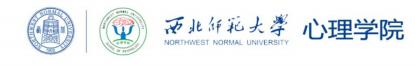 2021 年心理学院效能考核教学质量保障相关情况总结汇报心理学院2021 年 12 月 24 日附件2021 年心理学院效能考核教学质量保障相关情况 总结汇报一、教学质量保障制度建设2021 年，针对本科教学质量保障，学院先后制定出台了《心理学院“五育并 举”人才培养体系建设实施方案执行计划》、《心理学院青年教师教学创新评价管 理办法（试行）》、《西北师范大学心理学院本科生教育实习指导教师的遴选与考 核》、《西北师范大学心理学院教材专项工作办法》、《心理学院本科教学推进课程 思政的基本措施》，内容涉及“五育并举”、 “七期”教改工程实施，以及教材工 作、一流课程建设等，并对学院本科教学管理、日常教学检查、教师职称晋升评 教等进行了规范。相关制度的制定和出台进一步加强了教学督导和管理的制度建 设、管理规范和工作原则，为本科教学质量保障提供的必要的制度保障。二、督导队伍建设（一） 心理学院教学督导委员会主任： 康廷虎副主任： 丁小斌、杨玲成员： 马小凤、杨晓莉、赵国军、雍琳、舒跃育、陈莉（二） 教学工作委员会主任： 赵鑫副主任： 丁小斌、康廷虎成员： 周爱保、杨玲、夏瑞雪、李世峰、刘显翠三、保障和提升教学效果的具体措施长期以来，心理学院非常重视本科教学管理和教学质量保障工作。在 2021年，学院先后根据学校教务处、教学质量监控处工作安排和部署，针对一流专业 建设与申报、课程思政建设、一流课程建设、第七期本科教改、五育并举、教学 成果奖申报等工作，开展了一系列座谈研讨和工作会议。主要工作如下：（一） 一流专业建设与申报目前，应用心理学专业为国家级一流专业建设点，而心理学专业仍然属于普 通本科专业，这对于“2+2”培养模式下的学生专业选择、就业能带来了很大的 影响，因此，学院先后组织 6 次线上线下会议和专题讨论，完善了一流专业建设 方案，并组织申报了心理学国家一流专业。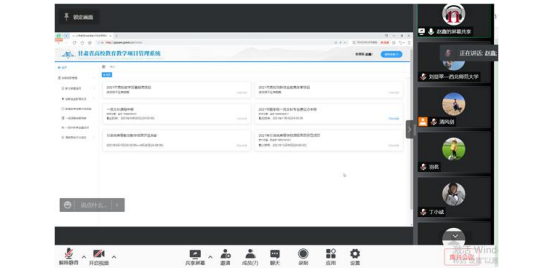 目前，申报的心理学一流专业通过学校评审，已报送国家评审，学院也 在积极跟进，努力争取积极结果（二） 七期教改启动座谈学校组织“第七期本科教学改革工程”启动工作，全面探讨谋划我校本科教 育高质量发展。应用心理学系系主任刘显翠副教授组织学院师生，会议围绕“新时代教育教学模式变革与学生专业能力提升”主题，组织讨论和座谈，向广大师 生征求意见，制定学院七期教改方案，积极推进学院七期教改工作。2目前，学院教学工作委员会、教学督导委员会已完成本科教学七期教改工作 方案的审议，学院将根据教学督导的意见，进一步完善工作方案，高质量推进七 期教改工作。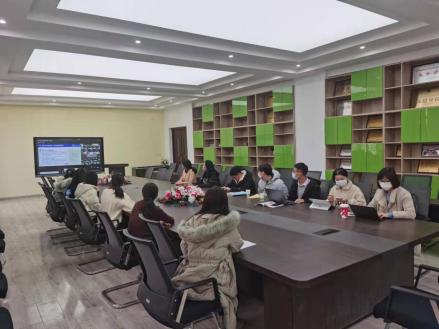 （三） 课程资源建设与教学成果评价学院先后依托建设的线上一流课程《人格与心理健康》、《走近心理学》，以 及《社会心理学》、《认知心理学》、《发展心理学》 等线上线下混和课程，组织课 程思政建设、一流课程建设，以及教学成果的评价研讨，并通过教学督导委员会、 教学工作委员会的积极工作哦，组织教学成果的评价和评审，持续提高本科教学 质量。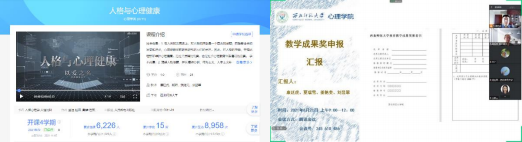 （四） 疫情期间的教学督导与检查疫情防控期间，学生和教师需要遵守疫情防控的要求，从线下课堂教学转入线上，这在空间上将教师、学生相互隔离，同时也包括教务管理、教学督导的隔 离。如何将教学相关的责任主体相互连接，将教学所涉及到的各项工作，如教学 和学习、督导与评价、组织与管理等有效衔接，学院建立了“任课教师—教务秘 书—教学班级—班级同学”的信息联动机制，以及由学院院长负责、学院领导、 班主任、教学督导共同参与的教学检查和督评机制，形成了“教师教学管理—信 息反馈与院内通报— 团学和班主任核查摸底—学生反馈和报备——教师教学管 理”的闭环，对学生线上教学的参与和过程管理进行了有效的管理。（五） 本科人才培养论坛学院邀请甘肃省内 13 所院校心理健康教育相关专业的负责人，组织召开甘 肃省心理健康教育人才培养论坛，兰州大学、西北民族大学、河西学院、陇东学 院、天水师范学院、兰州城市学院，以及心理健康教育一线的专家学者，通过线 上线下相结合的方式，组织论坛和专题报告，交流人才培养经验。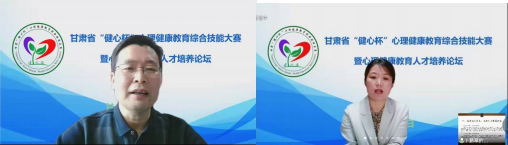 会议得到了教育部高等学校心理学类教学指导委员会、教育部基础教育心理 健康教育指导委员会的支持，西北民族大学王荣山副教授做了《基于 OBE 理念的 心理健康教育人才培养体系构建》的报告，兰州城市学院刘锦涛做了《育心育智， 育德育人——应用心理学人才培养探索与反思》，陇东学院 卜鹏翠做了《灯塔之 光——致力革命老区心理健康教育专业人才培养》，西北师范大学康廷虎做了《传 承学科发展百年精神 促进本科一流专业建设》，论坛取得了积极效果。（六） 学科专业竞赛管理为贯彻落实《教育部关于加快建设高水平本科教育，全面提高人才培养能力 的意见》（教高[2018]2 号） 精神，甘肃省教育厅 2020 年下发了组织申报学科专 业竞赛的通知。西北师范大学心理学院依托学科建设和专业优势，积极组织专家论证并申报了“甘肃省大学生‘健心杯’心理健康教育综合技能大赛”。 2021 年 3 月，甘肃省教育厅公布了 2021 年省级大学生学科专业竞赛的项目，西北师范 大学心理学院申报的甘肃省大学生“健心杯”心理健康教育技能大赛获得立项。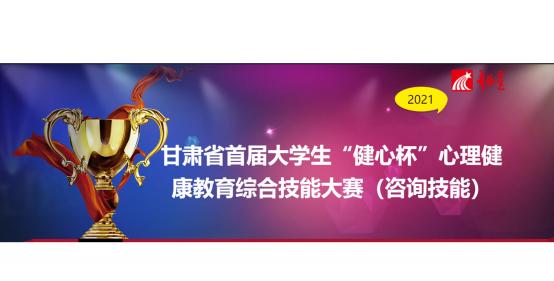 此次甘肃省首届大学生“健心杯”心理健康教育综合技能大赛的组织，形成 了一系列“软”成果。具体有：（ 1） 形成了心理健康教育教学、咨询技能培养的 评价指标体系；（2） 组织建设了省内心理健康教育专家团队；（3） 形成了心理健 康教育学科专业竞赛的组织管理流程；（4） 设计了甘肃省“健心杯”大学生心理 健康教育综合技能大赛的识别 LOGO； （ 5） 形成了大学生心理健康教育综合技能 展示的案例库。这些“软”成果的取得，为相关学科专业竞赛积累了丰富的经验， 也为大赛的持续推进奠定了基础。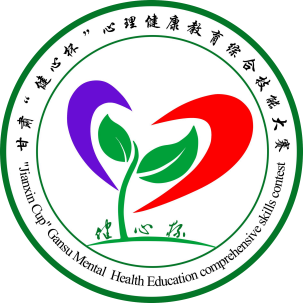 除以上工作之外，学院针对本科生毕业论文、试卷材料归档、教育实习管理 等工作，组织学院教师、系所中心，开展座谈和研讨，完善工作制度，健全教学 制度保障和管理。附件 1心理学院“五育并举”人才培养体系建设 实施方案执行计划根据《西北师范大学“德智体美劳”五育并举人才培养体系构建 实施方案（试行）》（以下简称“实施方案”） 要求，为建立健全德智 体美劳全要素、实质性评价体系，引导教师潜心教书育人、学生主动 全面发展，心理学院根结合学院实际，在广泛讨论和征求意见的基础上，现制定如下执行计划。一、学院五育考核评价领导小组构成与职责（一） 学院五育考核评价领导小组组长： 王仁、赵鑫成员： 丁小斌、蒋玲、康廷虎、马小凤、刘显翠、李世峰、郭琦、童丹丹、高淑燕、袁彦（二） 领导小组职责分工总体领导协调： 王仁书记、赵鑫院长德育、体育、劳育、美育考核评价工作小组负责人： 蒋玲副书记 智育考核评价工作小组负责人： 康廷虎副院长“五育并举”软件平台技术协调： 康廷虎副院长二、实施范围实施范围主要是学院 2021 级学生，实施过程需要按照学校“五 育并举”实施方案中德智体美劳五部分的目标、内容与考核评价方案执行。三、德育评价实施执行计划（一） 德育考核评价工作小组1.人员组成班主任、辅导员、本科教务秘书、课程思政教师（含专业课和通识课）、系中心主任（李世峰、杨晓莉、姜艳斐）2.人员分工（1） 思想政治理论课成绩认定： 本科教务秘书（2） 课程思政成绩认定（APP 平台“课程思政学习报告”抽查）：课程思政教师、班主任、教务秘书（3） 课外德育活动成绩认定：“思政学习与品德修养”方面材料审核： 李世峰、 “诚实守信与遵纪守法”方面材料审核： 班主任、 “团队合作与创新精神”方面材料审核： 李世峰、“志愿服务与责任担当”方面材料审核： 班主任、班主任团学辅导员班主任团学辅导员“校园文化与心理健康”方面材料审核： 班主任、青少年心理发展与教育研究所所长、心理咨询应用研究中心主任（二） 德育考核评价的执行计划1.考核内容、考核评价遵照学校“实施方案”p4-p6 页内容执行。2.具体实施计划（1） 思想政治理论课。以学校开设的相关课程为载体，引导学 生认真学习，积极参与实践活动。（2） 课程思政教育。以学院开设的专业课程为载体，挖掘《走 近心理学》、《普通心理学》、《社会心理学》、《人格心理学》、《教育心 理学》、《心理学史》、《理论心理学》 等课程中的思政元素，围绕师范 生立德树人、培育和践行社会主义核心价值观、筑牢中华民族共同体 意识、健康人格培养等，引导学生学习和形成正确人生观、价值观和 世界观，掌握科学方法论，具备艰苦奋斗、努力自强的精神品质。（3） 课外德育活动。以学校和学院开展的各类思想政治教育活 动、班团组织生活、活力团支部建设、先进事迹报告会、诚实守信教 育、安全教育、学校及学院的科技创新活动和比赛、从师从业技能大 赛、宿舍文化节、心理健康教育、敬老爱老志愿服务、社会实践活动、 校园文化活动等为载体，培养学生诚实守信、团队合作、志愿服务、责任担当，以及创新校园文化与维护心理健康的能力。（三） 德育评价结果使用建议德育评价结果在学院学生评奖评优、推免保研、奖学金评定等工 作中参考使用。德育每学年评价一次，采用优秀（A）、合格（B） 和不合格（C） 三级评价，其中德育成绩大于等于 80 分的为优秀（A），大于等于 60 分且小于 80 分的为合格（B），小于 60 分的为不合格（C）。德育成绩=思想政治理论课成绩课程思政成绩*30%+课程思政成 绩*30%+课外德育活动成绩*40%。德育成绩实行违反底线或红线直接 评定为不及格的制度。课程思政成绩由该专业本学年比较成熟地实施课程思政改革课 程（由各专业确定） 的任课教师评定。任课教师评议主要依据为学生 课堂教学行为规范。若本学年没有比较成熟地实施课程思政改革的课 程，则学生的课程思政成绩均以满分计。课外德育活动成绩采用学生自评（ 10%）、班级学生互评（25%）、 班主任评议（30%）、任课教师评议（15%）、导师或创新团队指导教师 评议（20%），所有评议采用相同的评议表格，均为百分制。评议内容 包括思想政治学习与品德修养、诚实守信与遵纪守法、团队合作与创 新精神、志愿服务与责任担当、校园文化与心理健康奉献和服务意识、 团队与集体精神等 5 个方面，每个方面满分为 20 分。如果学生触犯以下德育底线或红线中的任意一条，经学院党政 联席会议决定，德育成绩可直接评定为不及格（C）。1．在政治方向和重大思想认识上出现问题。2．违反国家法律，受到刑事处罚者。3．出现学术不端，或违反校规校纪，影响恶劣者。四、智育评价实施执行计划（一） 智育考核评价工作小组1.人员组成班主任、辅导员、本科教务秘书、科研秘书、专业课程任课教师、系中心主任（刘显翠、舒跃育、雍琳）2.人员分工12根据附件 2“智育考核评价项目及评价标准”确定评价分工。（1） 理论课程与实践课程成绩： 刘显翠（2） 学科专业竞赛组织认定： 刘显翠、班主任和辅导员（3） 创新创业活动组织与认定： 辅导员、班主任、刘显翠（4） 学术活动发布与学术成果认定： 科研秘书（5） 相关材料（上传证书、成果、佐证材料） 审核： 班主任、辅导员（二） 智育考核评价的执行计划1.考核内容、考核评价遵照学校“实施方案”p7-p10 页内容执行。2.具体实施计划（1） 通过推进教育教学信息化，支持教师建设线上线下混合式 课程，并在教学中应用雨课堂、课堂派等信息管理平台，加强课程教 学过程的信息化管理。（2） 落实课堂教学延伸“五个环节”， 依托学院“四位一体”导 师制，加强对课外、课堂学习的引导的管理，引导学生掌握专业理论 知识和技术方法。（3） 通过优化专业实习、见习和毕业论文，组织参加“甘肃省 大学生‘健心杯’心理健康教育技能大赛”， 以及创新创业、学科专 业技能竞赛等活动，提高学生对专业知识的应用能力，培养学生的专 业认同的科技创新意识。（4） 依托甘肃省行为与心理健康重点实验室、甘肃省科普基地等的建设，强化专业特色，集中优质资源，实施因材施教、促进个性 发展，并通过科研项目、学科竞赛、创新团队等方式，提高学生对知识的应用与创新能力（三） 智育评价结果使用建议智育评价结果在奖学金评定、研究生推免、推优入党中等工作参 考使用。智育成绩每学期评价一次，采用优秀（A）、合格（B） 和不合格 （C） 三级评价。智育成绩的计算方法参照绩点成绩计算方法。智育 成绩每学期考核时，将该学期学生平均绩点换算为百分制，即为智育 成绩。其中，每个班级中，该学期智育成绩排名在全班前 30%的学生， 智育成绩记为优秀（A），智育成绩大于等于 60 分、该学期必修课、 限选课课程不及格且成绩排名在全班前 30%之后的学生，智育成绩记 为合格（B），智育成绩小于 60 分或该学期有 1 门（含） 以上必修课、 限选课成绩不及格者不及格的学生，智育成绩记为不合格（C）。五、体育评价实施执行计划（一） 体育考核评价工作小组1.人员组成班主任、辅导员、学生会体育部工作人员2.人员分工根据附件 3“体育考核评价项目及评价标准”确定评价分工。（1） 体育课程成绩与体质测试成绩： 杨俊华（2） 个体日常体育锻炼： 辅导员、学生会体育部工作人员（3） 参加集体体育活动： 学生会体育部工作人员（二） 体育考核评价的执行计划1.考核内容、考核评价遵照学校“实施方案”p10-p13 页内容执行。2.具体实施计划（1） 加强对学生体育课程学习、体质测试、 日常体育活动的监 管，引导学生积极参与体育锻炼，强健其体魄，塑造其精神。（2） 结合心理学院专业特色，组织“一院一品”体育特色活动。 学院组织“阳光体育嘉年华”， 团委学生会组织活动，每学期 1-18 周， 在固定时间（受天气影响除外） 通过五育并举信息系统发布活动，开 展跳绳、拔河、乒乓球、羽毛球、棋类比赛等活动。培养学生的健康 体魄，促使学生良好生活习惯的养成，有助于发展学生的竞争意识、 合作意识。（3） 依托学校运动会、甘肃省大学生运动会运动员选拔等活动， 鼓励学生积极发挥体育精神，参与体育赛事。着力打造“袁敦礼杯” 学生男女混合排球赛、“董守义杯”篮球赛等精品赛事，提高学生参与体育运动的积极性，丰富学院体育活动形式。（三） 体育评价结果使用建议体育评价结果在奖学金评定、研究生推免、推优入党中等工作参 考使用。体育评测每学年评价一次，采用优秀(A)、合格(B)和不合格(C) 三级评价，其中体育评测成绩高于 80 分为优秀(A)，大于等于 60 分 且小于 80 分的为合格(B)，小于 60 分或有 1 门体育必修课、限选课成绩不及格的为不合格(C)。体育评测成绩由下列公式计算：体育评测成绩=体育课程成绩*45%+体质测试成绩*20%+西师运动 APP 记录成绩*15% +参加、参与社会及学校各级各类体育活动和赛事 *20%。体育课程成绩为当年开设的体育综合课、选项课和通识课成绩。体质测试成绩为当年体质测试成绩。西师运动 APP 记录学生日常运动的数据，通过对数据分析，设置合理的成绩等级，以百分制予以评价。参与社会及学校各级各类、“一院一品”体育活动和赛事由团委、 学生会和学生所在班级对学生参与社会及学校各级各类体育活动和 赛事的情况予以评价。可参考下列标准：1. 参加国际、国家级、省级、校级运动会及各种赛事，该部分 成绩计满分 100；2. 每学年参加社会及学校各类体育活动次数等于或多于 10 次者，该部分成绩计满分 100；3. 每学年在比赛现场观看体育比赛等于或多于 15 次者，该部分 成绩计满分 100.以上 2.3 两项，按照相应的次数标准，每少参与 1 次扣 5 分，扣到 0 分为止。有下列情形之一的，体育评测成绩直接评定为不合格(C)1. 当学年体育综合课、选项课及通识课，考试不及格；2. 未通过当年大学生体质健康测试；3. 西师运动 APP 记录不足学院当年同级同性别学生平均水平 30%；4. 当年参与、观看体育赛事不足 5 次。六、美育评价实施执行计划（一） 美育考核评价工作小组1.人员组成本科教学秘书、指导教师、系主任、班主任、辅导员、学生会艺术中心工作人员。2.人员分工根据附件 4“美育考核评价项目及评价标准”确定评价分工。（1） 理论课程与实践课程成绩： 本科教学秘书。（2） 艺术实践类、竞赛类、观摩类活动认定： 四位一体指导教 师、班主任、辅导员、学生会艺术中心工作人员。（3） 教育实习（专业实习） 阶段的美育实践活动认定： 本科教学秘书、实习实践指导老师、系主任、班主任、辅导员。（二） 美育考核评价的执行计划1.考核内容、考核评价遵照学校“实施方案”p13-p18 页内容执行。2.具体实施计划（1） 修读美育理论课程。包括学校平台的美育通识课程教育和 学院依托甘肃省行为与心理健康重点实验室、甘肃省科普基地等的建设开展的学科专业竞赛、毕业论文设计等，引导学生积极组织和参与 心理学科学研究，发掘和体验心理学科中的科学之美，以提交作品形 式展示，对学生进行欣赏美、发现美、展示美的素质培养。（2） 开设“美育沙龙”。 定期请音乐、美术、舞蹈、传媒、文学、 旅游、历史文化等学院及校外知名学者和专家到学院举办美育专题讲 座和交流。（3） 参加各类实践活动。参加学校或学院组织的各级各类文学、 音乐、舞蹈、绘画、书法、摄影、工艺制作、诗歌朗诵等才艺比赛； 个人或团体发表艺术作品； 参观校外博物馆、美术馆、科技馆、纪念 馆等，或参加公共文化场所举办的活动，或游览名胜古迹等，撰写图文并茂的观后感。（4） 参加校园文化活动参加学校或者学院组织的音乐、舞蹈、戏曲、戏剧、影视、诗歌 朗诵等文艺演出； 参加学校或者学院组织的文化艺术讲座、宿舍或楼宇环境美化活动。（5） 观看各类艺术展演参观学校或者学院组织的艺术作品展览； 观看学校或学院组织的音乐、舞蹈、戏曲、戏剧、影视等演出及艺术作品展览。（三） 美育评价结果使用建议美育评价结果在奖学金评定、研究生推免、推优入党中等工作参 考使用。美育每学年评价一次，80 分以上为优秀（A 级），大于等于 60 分且小于 80 分为合格（B 级），小于 60 分或有最高成绩不及格的限选 课程者，美育评价为不合格（C 级）。美育成绩=美育理论课程成绩*50%+美育实践成绩*50%，其中： 根 据参加艺术实践给予的积分值，艺术实践成绩=（积分值+2） *10。1．课堂教学完全修满公共艺术课程后，采用平时成绩、期中成绩、期末成绩 等综合考核，从修读的所有课程中选取一门课程最高分计入成绩。修 读的公共艺术课程必须达到合格，否则美育总成绩评价为不合格。2．实践活动、校园文化、艺术展演通过学校或学院组织，比赛、参加、观看各级各类艺术教育活动， 分别给予不同的学分值，同一活动按最高类别计算。（1） 比赛类： 获得国家级比赛前八名、省级前六名、校级前三 名奖项，分别按 4、3、2 分计入，其中： 同类比赛或作品按获奖最高 级别计算；（2） 参加类： 1 次计 2 分，最高计 4 分,其中:宿舍或楼宇环境美 化活动根据实际效果给予相应的分值,但不超过 2 分。（3） 观看类： 1 次计 0.8 分，最高计 4 分。七、劳育评价实施执行计划（一） 劳育考核评价工作小组1.人员组成蒋玲、夏瑞雪、高淑燕、辅导员、实验室管理员、班主任、四位一体指导教师、系主任、学生会办公室工作人员。2.人员分工根据附件 5“劳育考核评价项目及评价标准”确定评价分工。19（1） 宿舍检查与个体劳动评价： 学生公寓驻楼辅导员、辅导员、学生会办公室工作人员。（2） 集体劳动组织发布与评价： 辅导员（3） 劳动理论报告组织发布与评价： 蒋玲、辅导员（4） 实验室劳动组织发布与评价： 蒋玲、夏瑞雪、高淑燕、刘 显翠、李世峰、郭琦、袁彦（5） 其他公益劳动组织发布与评价： 高淑燕、蒋玲、辅导员、学生会办公室工作人员。（二） 劳育考核评价的执行计划1.考核内容、考核评价遵照学校“实施方案”p18-p21 页内容执行。2.具体实施计划（1） 劳动理论成绩。由线上劳动课程和线下劳模面对面、劳动 大讲堂组成。由本科教学秘书和学院团学负责考评。（2） 集体劳动。以校园公共区域的绿化、美化、净化工作为主， 学院按照后勤保障部划分的劳动实践校园公共区域，以班级为单位由 团学组织实施。后勤保障部专人负责提供工具，进行技术指导。依据 学生的出勤、劳动态度、认真程度、工作效率等方面，给出 A、B、C 三个等次的成绩，由学院团学负责考评。（3） 个体劳动。以宿舍内务整理为主，以班级为单位由团学组 织实施。依据宿舍评比标准，给出 A、B、C 三个等次的成绩，由学院 团学负责考评。（4） 公益劳动（实验室劳动）。组织学生以班级为单位，进入指  定的实验室，并在实验室管理员的指导安排下分小组进行实验室劳动。 实验室劳动包括： 实验室开放辅助管理（预约管理、仪器准备、秩序  维持、整理归纳），实验室保洁（ 日常保洁、仪器整理归纳），实验室  日常管理（仪器收放、仪器维护、简单仪器故障维修、资料整理归档）等内容，全面覆盖实验室日常维护运行的各个方面，帮助学生在劳动 中掌握丰富的实验室技能，同时也有益于其专业能力的提升。依据学 生的出勤、劳动态度、认真程度、工作效率等方面，给出 A、B、C 三 个等次的成绩，由实验中心和学院团学负责考评。（三） 劳育评价结果使用建议劳育评价结果在奖学金评定、研究生推免、推优入党中等工作参 考使用。每位本科生 1-3 年级每学年至少完成 36 小时的劳动实践。劳育每学年评价一次，劳育成绩=个体劳动成绩*40%+集体劳动成 绩*30%+劳动理论成绩*10%+公益劳动成绩*20%。1．四个层次的劳动活动获得 4 个 A，则最终成绩评定为 A；2．获得 3 个 A、1 个 B，则最终成绩评定为 A；3．获得 2 个 A、2 个 B，则最终成绩评定为 B；4．获得 1 个 A，3 个 B，则最终成绩评定为 B；5．三个层次中任何一项劳动活动获得 C，则最终成绩评定为 C。八、评价结果学院每学年对本科生德、智、体、美、劳等各项基本素质进行综   合评价，综合测评成绩坚持公开、公平、公正原则，给出“五育评价” 成绩单。评价成绩将作为学生毕业、学生奖助学金评定、研究生推免、21评优选先、推优入党等的主要依据。（一） 毕业基本条件1.学分达到培养计划的要求；2.四学年德育考核等级必须均为 A 或 B；3.四学年其它四育考核等级 C 不超过 3 个。（二） 评奖推优对“五育成绩”的具体要求如下：在奖助学金评定及各类评奖推优中，德育考核等级必须为 A，其 他四育考核等级不能有 C。1.奖学金评定基本条件（1） 综合一等奖学金： 智育考核等级需达到 A，体育、美育、 劳育考核等级至少达到 1 个 A；（2） 综合二等奖学金： 体育、美育、劳育考核等级至少达到 2 个 A；（3） 综合三等奖学金： 智育、体育、美育、劳育考核等级至少 达到 1 个 A。2.助学金评定条件参与助学金评定的学生智育、体育、美育、劳育考核等级至少达 到 1 个 A。3.研究生推免工作参与普通研究生推免的学生，智育考核等级须达到 A，体育、美 育、劳育考核等级至少达到 1 个 A；参与其他研究生推免的学生，智育、体育、美育、劳育考核等级 至少达到 1 个 A。4.推优入党工作提交申请的学生，智育、体育、美育、劳育考核等级至少达到 1 个 A。（三） 其他评奖推优根据具体情况另议。附件 3心理学院青年教师教学创新评价管理办法（试行）一、指导思想引导青年教师进一步强化立德树人理念，锤炼教学基本功，提升教学能力和  水平，促进青年教师利用信息化教学手段，推动课堂教学改革，深入实施课堂教  学延伸“五个环节”， 充分发挥教学督导和评价在提高教师队伍素质中的品牌效应， 培养青年教师爱岗敬业 、 严谨治学的态度 ， 进一步激发广大青年教师“创新教学  方法 ， 练就教学内功 ， 提开教学水平 ， 打造一流课程”的动力 ， 努力造就一支师德高尚 、 业务精港 、 充满活力的高素质教师队伍。三、工作小组(一)领导小组组长：  赵鑫成员：  刘慧阳 、 丁小斌 、 康廷虎 、 马小凤 、 蒋玲(二)教学督导委员会主任：  康廷虎副主任：  丁小斌、  杨玲成员：  马小凤、  杨晓莉、  赵国军、  雍琳、  舒跃育、  陈莉四、评价对象本学期承担全日制本科教学任务(含理论课和实验课)，40 岁以下(1980 年 7月 1 日后出生)的在编教师 ， 鼓励学院遴选 40 岁以上的在编教师参加比赛。五、教学文档准备教学检查主要涉及教学文档 、 教学设计及课堂教学展示和教学反思三部分。(一)说课及教学文档1、 对教学工作的理解。2、系统而概括地解说对所授课程的理解，结合学情对所授课程的教学理念，教学方法与策略 、 教学过程中各环节的组织与实施等进行阐述。3、 对所授课程应用的信息化手段 ， 实施效果与课堂教学延伸“五个环节”开展情况的阐述，4、 所授课程教学文档 ， 包括某一节完整的教案或讲稿(格式不限)和教学课 件。(二)教学设计以 1 个学时为基本单位、对教学活动的设想与安排，基本要素有：  课题、教  学目的、教学思想、教学分析(内容、重难点)、教学方法和策略以及教学安排等。(三)课堂教学将课堂教学与信息化教学手段深度融合，充分发挥信息技术的优势，注重教 学过程中信息化教学手段的高质量应用.突出教学各环节创新及线上教学互动效 果 ， 主要内容是：1、 教学内容(1)理论联系实际 ， 渗透专业思想 ， 符合学生特点；(2)注重学术性 ， 注重个人科学研究成果在教学过程中的应用 ， 为教学目标服务；(3)重点突出 ， 条理清晰 ， 内容承前启后 ， 循序渐进；(4)注重培养学生的创新意识 、 引导学生树立正确的世界观和价值观。2、 教学组织(1)教学过程安排合理 ， 教学为法送用灵活 、 恰当；(2)能有效地启发学生思维 、 调动学习积极性；(3)板书设计合理 ， 字体图表工整 、 美观 、 规范。3、 教学模式(1)教学模式新颖 ， 能充分发挥学生的主观能动性；(2)因材施教 ， 重视学生创新能力的培养；(3)突出信息化教学 ， 现代教育技术应用娴熟 、 成效显著。4、 教学语言与教态(1)普通话授课 ， 语言清晰 、 准确 、 生动；(2)善于运用身体语言 ， 表情 、 教态自然大方；(3)着装整洁得体 ， 精神饱满 ， 亲和力强。5、 教学创新（1） 理念先进 、 信息化应用能力强；（2） 教学内容 、 模式创新风格突出；（3） 感染力强 、 教学效果好。(四)教学反思课堂教学结束后，需要结合课堂教学实际，从教学理念教学方法、教学过程和教学创新点等方面进行教学反思。西北师范大学心理学院 2021 年 3 月 29 日附件 4西北师范大学心理学院本科生教育实习指导教师的遴选与考核教育实习是高等师范院校师范专业学生专业能力培养的基本形式，可以帮助学生将自己 所学的专业知识、技术和方法应用于教育教学实践过中，提高学生发现问题、解决问题的能 力，也有助于培养学生的劳动意识、创新意识，培养他们问题解决能力、开拓创新的能力。 西北师范大学心理学类学生属于师范类专业，在本科学习期间必须要接受实习实践的训练。 为了保障实习效果，需要选拔优秀的教师担任实习指导工作。指导教师配置和遴选办法具体 如下：一 、 指导教师的配备与组织（一）指导教师配备(1)学院鼓励教师积极承担教育实习指导工作。(2)教育实习指导教师应由讲师以上职称，有实践经验、责任心强的教师担任，每位教师一般以指导 12 名学生为宜。（二） 指导教师职责（1） 落实实习单位，会同有关人员根据实习大纲的要求制订实习方案，并组织实施。 （2） 全面关心实习生的思想、工作、学习和生活，帮助实习生解决实习中出现的问题。 （3） 定期检查学生的实习情况，布置一定的思考题或专题作业，并给予一定的指导。（4） 与接受实习单位的指导人员共同做好实习生的成绩评定工作。（三） 指导教师管理学院对实习指导教师的工作情况进行考核，作为今后评优、年终考核、职称评定的一项 重要依据。二 、 指导教师工作内容（一）实习指导教师基本工作内容1、课堂教学的教案设计指导；2、课堂教学听评课活动；3、班主任工作的指导；4、教育调查研究报告撰写的指导；5、实习生的考核评价和材料填报工作；6、其他。（二） 实习指导费发放和保险购买1、实习指导费。按照指导学生人数核发，核发标准为 60 元/人。2、交通补助。指导教师交通补助的核发按照 300/人标准核发。3、保险购买。按照学校采购标准，给教师购买保险。二 、 指导教师的考核办法本科生教育实习指导需要实习指导教师承协助学院完成学生实习教育工作，需要承担学 生实习指导、安全管理、考核评定等的工作。在工作期间需要付出艰辛劳动，因此，在工作量的减免作如下安排：（一）免教学工作量1、承担 12 人及以上，或 4 所实习学校学生指导，学期内需脱离教学岗位全程负责学 生实习工作的指导教师，学期内教学工作量全部减免。（二） 减教学工作量1、承担 8-12，或 3-4 所实习学校学生指导，能够落实每周 2 次现场指导工作的指导教师，学期内教学工作量减免 72 学时（周 4 学时） 教学工作量。2、承担 4-8 人，或 2-3 所实习学校学生指导，能够落实每周 2 次现场指导工作的指导教师，学期内教学工作量减免 54 学时（周 3 学时） 教学工作量。3、承担 1-4 人，或 1-2 所实习学校学生指导，能够落实每周 1 次现场指导工作的指导教师，学期内教学工作量减免 36 学时（周 2 学时） 教学工作量。（三） 评定与奖励为了鼓励实习指导教师积极开展工作，对工作中表现突出的实习指导教师予以表彰和奖励。1、推荐比例学院每年推荐和遴选优秀实习指导教师，推荐比例为不超过学期内实习指导教师的 30%， 同时向学校推荐校级优秀实习指导教师，比例不超过学期内实习指导教师的 20%。学院优秀  实习指导教师奖励按照 1000 元/人核发；2、评定要求（1） 完成实习学生教育教学、调查研究、班主任管理、心理咨询室实践工作的指导， 得到实习学生、实习学校积极评价。（2） 按时完成学生指导、成绩评定等工作，并能及时向学院反馈相应工作安排。注： 实习期间，出现任何违反学校、学院制度规范和要求，或不能落实和践行立德树人 根本任务的教师不参加任何优秀奖励和荣誉评定。西北师范大学心理学院教材专项工作办法 一、 教材专项工作的基本情况介绍（一）  学校基本要求教务处要求各单位排查调研，了解教材教辅使用过程中，可能存在的语言文 字使用不规范、内容不恰当等问题进行调研排查。排查工作要求坚持正确的价值观导向，全面贯彻党的教育方针政策，充分体 现立德树人根本任务，反映爱国主义教育、中华优秀文化传统教育等的内容。（二）  心理学院工作安排学院成立心理学院教材专项工作小组，由刘慧阳、赵鑫、丁小斌、康廷虎、 马小凤等人组成，并及时上报学校。同时决定制定教材专项工作方案，由学院党 委统一领导，针对学院目前开设的课程，开展任课教师自查、学生反馈调查、系 主任审查、学院重点抽查等工作，确保应查尽查，不留死角。二、 问题的解决方案（一）  规范学生的专业课程用书教材课本是知识的载体，没有教材，没有相关的教学辅助材料，完全靠耳听、 手记，这既不符合社会发展的需要，也不符合学生学习的规律，对于学生的学习 具有极其消极的影响。因此，针对学院在教材教辅排查调研中发现的有关部分学 生不购置教材，或者使用老旧教材的问题，学院将通过任课教师、班主任等，加 强引导，提高学生对专业课程教材的占有率。（二）  加强课程的教学资源建设在推进高等教育内涵式发展的过程中，积极促进课堂教学改革是其基本内容 之一。而在鼓励教师积极参与课堂教学改革，加强教学实践和研究的过程中，存30在的教材教辅与课堂教学实践不相符合的问题，学院将进一步支持和加强心理学 专业课程教学资源的建设，包括线上课程、线上线下混合式课程等，并加强和支 持教师教学的教材成果转化，比如双语教材、精品教材等的建设，丰富教师教学 用书的可选择性。此外，学院还将结合此次教材教辅的排查调研工作，加强教师师德师风、价 值信念教育，引导教师树立崇高的理想信念，培育高尚的道德情操，并将其体现 在教学实践过程中，更好、更有效地落实学校立德树人的根本任务。附件一： 心理学院教材教辅专项工作领导小组心理学院教材教辅专项工作领导小组刘慧阳  赵鑫  丁小斌  康廷虎  马小凤  杨玲  李世峰  刘显翠附件 4心理学院本科教学推进课程思政的基本措施一 、 入心入脑入行——社会主义核心价值观的心理培养路径探索社会主义核心价值观是社会主义核心价值体系的内核，集中体现了社会主义 核心价值体系的根本性质和基本特征，反映了社会主义核心价值体系的丰富内涵 和实践要求，是社会主义核心价值体系的高度凝练和集中表达。高校作为人才培 养的主阵地，肩负着立德树人的根本任务，而要推进高等教育的高质量发展，扎 根中国大地办好新时代中国特色社会主义大学，就需要把培育和践行社会主义核 心价值观教育融入人才培养的全过程，那么，如何样在教学实践中，特别是结合 心理学科的发展、心理学专业知识的教学，成为心理学院教师们积极探索的问题。在新时代社会发展进步的过程中，心理学科承担着为培育积极社会心态，增 强人民幸福感、获得感提供实践路径和学理支撑的重要使命； 同时，心理学专业 的人才培养也是积极推进课程思政的主要载体。因此，学院教师在积极探索如何 样将社会主义核心价值观教育融入心理学专业课程的教学之中。在心理学的领域 内，著名心理学家凯利提出了认知建构的理论，并假设人们的认知是具有建构性 的，特别是对于他自身的认知也是建构的； 并且，在人们的日常生活中，他们往 往是依据自我的认知建构去理解自己所面对的人、事、物的。基于这一假设，凯 利在实践的领域内提出了“固定角色”的方法。其基本的操作过程是，给学生赋 予特定的身份角色，并且通过知识学习、角色扮演等的方法，引导学生适应赋予 的新角色，帮助他形成新的认知经验建构。在培育和践行社会主义核心价值观的过程中，心理学院教师在《健康心理学》、 《人格与心理健康》 、《跨文化心理学》 等课程的教学中，探索应用固定角色的  方法，紧紧围绕社会主义核心价值观对个体层面的价值要求，将个体与“爱国的  人”、 “敬业的人”、 “诚信的人”、 “友善的人”这样的社会身份相结合，  引导学生在认知、情绪情感、行为等方面建立有关“爱国”、 “敬业”、 “诚心”、  “友善”的知识经验系统，并通过角色扮演的方式引导学生适应相应的角色，从而引导学生在认知上，获得对社会主义核心价值观的知识经验，在行为上获得积 极健康的行为模式，在情感、价值态度上培育良好的积极心态。这种尝试为心理 学专业的课程思政建设融入了新的内涵，也为专业课程的教学模式改革提供了新 的思路。二 、 增强专业认同——“西迁精神”与“扎根西部”的精神探索西北师范大学的历史，是高等教育在战火中向西延伸和传播的历史，也是师 范教育在国内传承和发展的历史。更为重要的是，西北师范大学一路向西，植根 甘肃蓬勃发展的历史，也是西北师大人扎根西部、服务国家和地方社会发展的历 史。与此同时，西北师范大学的心理学科的发展，始终是与西北师范大学的历史 相向而行，其西迁的历史是一个学科在战火中延续根脉的不懈奋斗，也是心理学 科传播和传承的坚强拼搏。对于新时代的心理学科发展，特别是心理学专业学生的培养，我们不仅要引 导同学们学习先进的文化知识、科学技术，还要培养他们对专业的认同和热爱， 更要培养他们服务国家和地方社会发展，特别是扎根西部的情怀。那么，如何培 养学生热爱专业、热爱自己所从事的事业，更加热爱我们的国家呢？ 心理学院本 科教学在积极推进课程思政建设的过程中，尝试结合西北师范大学心理学科的发 展历史，从一代一代西北师范大学心理学人的身上，挖掘“西迁精神”和“扎根 西部”的精神， 并融入课程思政的建设。目前，我们结合西北师范大学心理学的发展史料，初步构建了“肇始京华”、 “传薪秦陇”、 “厚积薄发”、 “继往开来”四个模块，从京师大学堂师范馆开 设心理学课程，到程克敬先生、胡国钰先生、郝耀东先生、张官廉先生，以及赵 鸣九先生、何玉琨先生等的身上，探索一路向西的西迁精神，扎根西北的艰苦奋 斗精神，以及服务国家和地方社会发展的奉献精神。同时，我们将这种精神渗透 到学院文化建设和课程建设中，在新校区特教楼四楼的走廊中设计了西北师范大 学心理学科的发展历史宣传栏，为学生营造学历史、悟精神的良好氛围； 另一方 面，学院结合导引课、《走进心理学》 、《心理学史》 等课程的教学，引导学生 努力学习专业知识，并从历史人物身上获得进步的力量，以提高他们的专业认同 和情怀。三 、 热爱师范教育——将“立德树人”融入师范专业公共课教学国家的发展离不开教育，而教育的发展离不开师范教育。要办好人民满  意的教育，就需要有合格的、高水平的教师队伍。“从总量来说，必须要有一支 庞大的为中华民族伟大复兴服务的教师队伍”， 而“培养未来的老师靠什么？ 主 要是靠师范教育。”师范教育是教师的“母机”， 是培养教师的摇篮。西北师范 大学是全面贯彻党的教育方针，坚持社会主义办学方向，遵循高等教育发展规律， 落实立德树人根本任务，服务国家战略和地方经济社会发展需求，致力于建设教 师教育特色鲜明的高水平大学，培养具有人文情怀、国际视野、创新精神、实践 能力和社会责任感的高素质人才和引领教育发展的优秀教师。在师范类专业学生的培养过程中，心理学院承担了《发展与学习心理学》 的 教学工作。《发展与学习心理学》 这门课程旨在引导学生了解中小学生的心理发 展、变化规律，为“教什么”、“怎么教”，以及“学什么”“怎么学”提供发 展心理学和教育心理学的理论支撑。心理学院为了积极推进课程思政建设，组织 成立了发展与学习心理学课程组，并支持该课程组通过师范专业必修的公共课， 创新教学方法，融合课程思政的内容。在教学设计上，该课程组结合学习心理学有关知识学习、技能学习，特别是 品德养成的基本心理学理论，将道德养成的教育融入到心理发展的各不同阶段， 引导学生学习道德品质培养的心理学规律。同时，课程组结合师范专业本科生的 培养，以及大学生的心理发展特点，结合皮亚杰、科尔伯格、班杜拉等人有关道 德品质培养的基本理论，设计师范类专业学生道德认知的培养，引导他们从外在 社会规范的学习，内化为自己的道德行为、道德情感的基本标准。更为重要的是， 课程组结合立德树人根本任务，启发学生思考教师职业化、专业化的路径，引导 学生结合自己的专业学习，掌握行业规范，并围绕四有好老师的标准，培养从师 重教的积极价值情感。